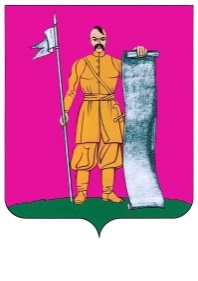 АДМИНИСТРАЦИЯ СТАРОЩЕРБИНОВСКОГО СЕЛЬСКОГО ПОСЕЛЕНИЯ ЩЕРБИНОВСКОГО РАЙОНАПОСТАНОВЛЕНИЕот 12.02.2020                                                                                                        № 99ст-ца СтарощербиновскаяО внесении изменений в постановлениеадминистрации Старощербиновскогосельского поселения Щербиновского районаот 08 ноября 2019 г. № 393«Об установлении, детализации и определенииПорядка применения в 2020 году бюджетнойклассификации Российской Федерации в части,относящейся к бюджету Старощербиновскогосельского поселения Щербиновского района»В соответствии с пунктом 1 статьи 9, пунктом 9 статьи 20, пунктом 4 статьи 21, пунктом 7 статьи 23 Бюджетного кодекса Российской Федерации; Уставом Старощербиновского сельского поселения Щербиновского района, в целях уточнения, детализации и определения порядка применения в 2020 году бюджетной классификации Российской Федерации в части, относящейся к бюджету Старощербиновского сельского поселения Щербиновского района                                            п о с т а н о в л я е т:1. Внести в постановление администрации Старощербиновского сельского поселения Щербиновского района от 08 ноября 2019 г. № 393 «Об установлении, детализации и определении Порядка применения в 2020 году бюджетной классификации Российской Федерации в части, относящейся к бюджету Старощербиновского сельского поселения Щербиновского района» (с изменениями от 21 января 2020 г. № 17) следующие изменения: 1) приложение № 1 изложить в новой редакции (прилагается);2) пункт 2.1 раздела 2 приложения № 2 изложить в следующей редакции:«2.1. Перечень и правила применения целевых статей расходов бюджета поселения, формируемых в рамках непрограммных направлений расходов:70 0 00 00000 Обеспечение деятельности высшего должностного лица муниципального образования.Целевые статьи непрограммного направления расходов бюджета поселения включают:70 0 01 00000 Высшее должностное лицо муниципального образования.По данной целевой статье отражаются расходы на оплату труда с учетом начислений главы Старощербиновского сельского поселения Щербиновского района, в том числе:00190 Расходы на обеспечение функций органов местного самоуправления. По данному направлению отражаются расходы на обеспечение функций органов местного самоуправления.71 0 00 00000 Отдельные направления деятельности администрации муниципального образования.71 0 01 00000 Финансовое обеспечение непредвиденных расходов.По данной целевой статье отражаются расходы на осуществление непредвидимых расходов администрации Старощербиновского сельского поселения Щербиновского района, в том числе:10420 Резервные фонды администрации муниципального образования.По данному направлению планируются ассигнования, и осуществляется расходование средств резервного фонда администрации Старощербиновского сельского поселения Щербиновского района (далее - администрация).Целевые статьи непрограммного направления расходов бюджета поселения включают:71 0 02 00000 Административные и иные комиссии.По данной целевой статье отражаются расходы бюджета поселения на реализацию подпрограммы по соответствующим направлениям расходов, в том числе:60190 Осуществление отдельных полномочий Краснодарского края по образованию и организации деятельности административных комиссий.По данному направлению отражаются расходы бюджета поселения на осуществление отдельных полномочий Краснодарского края по образованию и организации деятельности административных комиссий.71 0 04 00000 Формирование архивных фондов поселения.По данной целевой статье отражаются расходы бюджета поселения на реализацию подпрограммы по соответствующим направлениям расходов, в том числе:10440 Мероприятия, направленные на материально-техническое обеспечение формирования архивных фондов поселения.По данному направлению отражаются расходы бюджета поселения на обеспечение мероприятий по проведению экспертизы ценности документов, формирование и оформление дел, составление описей дел и актов о выделении к уничтожению документов, не подлежащих хранению, организация передачи документов органов местного самоуправления в муниципальный архив.71 0 05 00000 Мероприятия в сфере земельных отношений.По данной целевой статье осуществляются расходы на проведение топографо-геодезических, картографических и землеустроительных работ.10450 Мероприятия, направленные на комплексное и устойчивое развитие земельных отношений сельского поселения.По данному направлению отражаются расходы бюджета поселения на проведение топографо-геодезических, картографических и землеустроительных работ.71 0 07 00000 Осуществление полномочий по определению поставщиков (подрядчиков, исполнителей) для заказчиков сельского поселения.По данной целевой статье осуществляется расходы бюджета поселения на осуществление полномочий по определению поставщиков (подрядчиков, исполнителей) для заказчиков сельского поселения, в том числе:20190 Расходы на обеспечение функций органов местного самоуправления (передаваемые полномочия сельских поселений).По данному направлению осуществляются расходы на обеспечение функций органов местного самоуправления (передаваемые полномочия сельских поселений).71 0 08 00000 Осуществление полномочий по первичному воинскому учету, на территориях, где отсутствуют военные комиссариаты.По данной целевой статье отражаются расходы бюджета поселения по соответствующим направлениям расходов, в том числе:51180 Осуществление полномочий по первичному воинскому учету, на территориях, где отсутствуют военные комиссариаты.По данному направлению отражаются расходы бюджета поселения на обеспечение мероприятий по осуществлению полномочий по первичному воинскому учету, на территориях, где отсутствуют военные комиссариаты за счет субвенций из бюджета Краснодарского края.71180 Осуществление полномочий по первичному воинскому учету, на территориях, где отсутствуют военные комиссариаты.По данному направлению отражаются расходы бюджета поселения на обеспечение мероприятий по осуществлению полномочий по первичному воинскому учету, на территориях, где отсутствуют военные комиссариаты за счет средств бюджета поселения.71 0 09 00000 Обеспечение деятельности органов местного самоуправления.По данной целевой статье отражаются расходы на содержание и обеспечение функционирования администрации, в том числе:00190 Расходы на обеспечение функций органов местного самоуправления. По данному направлению отражаются расходы на содержание и обеспечение функционирования администрации.00199 Расходы на обеспечение функций органов местного самоуправления (кредиторская задолженность).По данному направлению отражаются расходы на содержание и обеспечение функционирования администрации (кредиторская задолженность прошлых лет).72 0 00 00000 Обеспечение деятельности Контрольно-счетной палаты муниципального образования.Целевые статьи непрограммного направления расходов бюджета поселения включают:72 0 01 00000 Руководитель Контрольно–счетной палаты муниципального образования.По данной целевой статье отражаются расходы бюджета поселения на оплату труда, с учетом начислений, руководителя Контрольно–счетной палаты муниципального образования Щербиновский район (далее - Контрольно-счетная палата), в том числе:20190 Расходы на обеспечение функций органов местного самоуправления (передаваемые полномочия сельских поселений).По данному направлению расходов бюджета поселения планируются ассигнования на обеспечение функций органа местного самоуправления переданного Контрольно-счетной палате муниципального образования Щербиновский район.72 0 02 00000 Контрольно-счетная палата муниципального образования.По данной целевой статье отражаются расходы аппарата Контрольно-счетной палаты, в том числе: 20190 Расходы на обеспечение функций органов местного самоуправления (передаваемые полномочия сельских поселений).По данному направлению расходов бюджета поселения планируются ассигнования на обеспечение функций органов местного самоуправления по переданным полномочиям сельского поселения.75 0 00 00000 Другие непрограммные расходы в области общегосударственных вопросов.75 0 01 00000 Обеспечение деятельности муниципальных учреждений. По данной целевой статье отражаются расходы на обеспечение деятельности муниципальных учреждений, в том числе:00590 Расходы на обеспечение деятельности (оказание услуг) муниципальных учреждений.По данному направлению расходов отражаются расходы бюджета поселения на содержание и обеспечение деятельности (оказание услуг) муниципального казенного учреждения по обслуживанию органов местного самоуправления и муниципальных учреждений Старощербиновского сельского поселения Щербиновского района.77 0 00 00000 Обеспечение деятельности финансовых, налоговых и таможенных органов и органов финансового (финансово-бюджетного) надзора.Целевые статьи непрограммного направления расходов бюджета  поселения включают:77 0 01 00000 Осуществление полномочий по организации и осуществлению муниципального внутреннего финансового контроля.По данной целевой статье отражаются расходы на обеспечение муниципального внутреннего финансового контроля, в том числе:20190 Расходы на обеспечение функций органов местного самоуправления (передаваемые полномочия сельских поселений).79 0 00 00000 Другие непрограммные расходы в области жилищно-коммунального хозяйства.Целевые статьи непрограммного направления расходов бюджета поселения включают:79 0 01 00000 Обеспечение деятельности муниципальных учреждений.По данной целевой статье отражаются расходы на обеспечение деятельности муниципальных учреждений, в том числе:00590 Расходы на обеспечение деятельности (оказание услуг) муниципальных учреждений.По данному направлению расходов отражаются расходы бюджета поселения на содержание и обеспечение деятельности (оказание услуг) муниципального казенного учреждения «Благоустройство» Старощербиновского сельского поселения Щербиновского района.99 0 00 00000 Другие непрограммные расходы органов местного самоуправления. Целевые статьи непрограммного направления расходов бюджета поселения включают:99 0 01 00000 Непрограммные расходы, в том числе:10120 Поддержка лиц, замещавших выборные муниципальные должности, муниципальные должности муниципальной службы и отдельных категорий работников.По данному направлению расходов отражаются расходы бюджета поселения на выплату пенсии за выслугу лет лицам, замещавшим должности муниципальной службы в Старощербиновском сельском поселении Щербиновского района.».2. Отменить приложение № 1 к постановлению администрации Старощербиновского сельского поселения Щербиновского района от 21 января 2020 г. № 17 «О внесении изменений в постановление администрации Старощербиновского сельского поселения Щербиновского района от 08 ноября 2019 года № 393 «Об установлении, детализации и определении Порядка применения в 2020 году бюджетной классификации Российской Федерации в части, относящейся к бюджету Старощербиновского сельского поселения Щербиновского района». 3. Общему отделу администрации Старощербиновского сельского поселения Щербиновского района (Шилова И.А.) настоящее постановление:1) разместить в информационно-телекоммуникационной сети «Интернет» на официальном сайте администрации Старощербиновского сельского поселения Щербиновского района (http://starscherb.ru), в меню сайта «Бюджет», «на 2020 год»;2) официально опубликовать в периодическом печатном издании «Информационный бюллетень органов местного самоуправления Старощербиновского сельского поселения Щербиновского района».4. Контроль за выполнением настоящего постановления возложить на начальника финансово-экономического отдела администрации Старощербиновского сельского поселения Щербиновского района Калмыкову А.С..5. Постановление вступает в силу со дня его подписания и распространяется на правоотношения, возникшие с 1 января 2020 года. Глава Старощербиновского сельского поселения Щербиновского района				                   В.Г. ПодолянкоПЕРЕЧЕНЬкодов подвидов по видам доходов, кодов видов источниковфинансирования дефицитов бюджетов, главным администраторомкоторых является администрация Старощербиновскогосельского поселения Щербиновского района на 2020 год                                                                                                                                ».Начальникфинансово-экономическогоотдела администрации Старощербиновскогосельского поселения Щербиновского района                                                                     А.С. КалмыковаПриложениек постановлению администрацииСтарощербиновского сельскогопоселения Щербиновского районаот 12.02.2020 № 99«Приложение 1УТВЕРЖДЕНпостановлением администрацииСтарощербиновского сельскогопоселения Щербиновского районаот 08 ноября 2019 г. № 393(в редакции постановленияадминистрацииСтарощербиновскогосельского поселенияЩербиновского районаот 12.02.2020 № 99)Код главногоадминистраторадоходов и источников финансированиядефицита бюджетаКоды подвидов по видамдоходов и коды видовисточников финансирования дефицитов бюджетовНаименование123910Контрольно-счетная палата муниципального образования Щербиновский район9101 16 01157 01 0000 140административные штрафы, установленные главой 15 Кодекса Российской Федерации об административных правонарушениях, за административные правонарушения в области финансов, связанные с нецелевым использованием бюджетных средств, невозвратом либо несвоевременным возвратом бюджетного кредита, не перечислением либо несвоевременным перечислением платы за пользование бюджетным кредитом, нарушением условий предоставления бюджетного кредита, нарушением порядка и (или) условий предоставления (расходования) межбюджетных трансфертов, нарушением условий предоставления бюджетных инвестиций, субсидий юридическим лицам, индивидуальным предпринимателям и физическим лицам, подлежащие зачислению в бюджет муниципального образования992администрация Старощербиновского сельского поселения Щербиновского района9921 11 05025 10 0000 120доходы, получаемые в виде арендной платы, а также средства от продажи права на заключение договоров аренды за земли, находящиеся в собственности сельских поселений (за исключением земельных участков муниципальных бюджетных и автономных учреждений)9921 11 05035 10 0000 120доходы от сдачи в аренду имущества, находящегося в оперативном управлении органов управления сельских поселений и созданных ими учреждений (за исключением имущества муниципальных бюджетных и автономных учреждений)9921 11 07015 10 0000 120доходы от перечисления части прибыли, остающейся после уплаты налогов и иных обязательных платежей муниципальных унитарных предприятий, созданных сельскими поселениями9921 11 09045 10 0000 120прочие поступления от использования имущества, находящегося в собственности сельских поселений (за исключением имущества муниципальных бюджетных и  автономных учреждений, а также имущества муниципальных унитарных предприятий, в том числе казенных)9921 13 01995 10 0000 130прочие доходы от оказания платных услуг (работ) получателями средств бюджетов сельских поселений9921 13 02995 10 0000 130прочие доходы от компенсации затрат бюджетов сельских поселений9921 14 02052 10 0000 440доходы от реализации имущества, находящегося в оперативном управлении учреждений, находящихся в ведении органов управления сельских поселений (за исключением имущества муниципальных бюджетных и автономных учреждений), в части реализации материальных запасов по указанному имуществу9921 14 02053 10 0000 440доходы от реализации иного имущества, находящегося в собственности сельских поселений (за исключением имущества муниципальных бюджетных и автономных учреждений, а также имущества муниципальных унитарных предприятий, в том числе казенных), в части реализации материальных запасов по указанному имуществу9921 14 06025 10 0000 430доходы от продажи земельных участков, находящихся в собственности сельских поселений (за исключением земельных участков муниципальных бюджетных и  автономных учреждений)9921 16 02010 02 0000 140административные штрафы, установленные законами субъектов Российской Федерации об административных правонарушениях, за нарушение законов и иных нормативных правовых актов субъектов Российской Федерации9921 16 02020 02 0000 140административные штрафы, установленные законами субъектов Российской Федерации об административных правонарушениях, за нарушение муниципальных правовых актов9921 16 07010 10 0000 140штрафы, неустойки, пени, уплаченные в случае просрочки исполнения поставщиком (подрядчиком, исполнителем) обязательств, предусмотренных муниципальным контрактом, заключенным муниципальным органом, казенным учреждением сельского поселения9921 16 07090 10 0000 140иные штрафы, неустойки, пени, уплаченные в соответствии с законом или договором в случае неисполнения или ненадлежащего исполнения обязательств перед муниципальным органом, (муниципальным казенным учреждением) сельского поселения9921 16 10032 10 0000 140прочее возмещение ущерба, причиненного муниципальному имуществу сельского поселения (за исключением имущества, закрепленного за муниципальными бюджетными (автономными) учреждениями, унитарными предприятиями)9921 16 10081 10 0000 140платежи в целях возмещения ущерба при расторжении муниципального контракта, заключенного с муниципальным органом сельского поселения (муниципальным казенным учреждением), в связи с односторонним отказом исполнителя (подрядчика) от его исполнения (за исключением муниципального контракта, финансируемого за счет средств муниципального дорожного фонда)9921 16 10082 10 0000 140платежи в целях возмещения ущерба при расторжении муниципального контракта, финансируемого за счет средств муниципального дорожного фонда сельского поселения, в связи с односторонним отказом исполнителя (подрядчика) от его исполнения9921 17 01050 10 0000 180невыясненные поступления, зачисляемые в бюджеты сельских поселений9921 17 05050 10 0000 180прочие неналоговые доходы бюджетов сельских поселений9922 02 25555 10 0000 150субсидии бюджетам сельских поселений на реализацию программ формирования современной городской среды9922 02 29999 10 0000 150прочие субсидии бюджетам сельских поселений9922 02 35118 10 0000 150субвенции бюджетам сельских поселений на осуществление первичного воинского учета на территориях, где отсутствуют военные комиссариаты9922 02 30024 10 0000 150субвенции бюджетам сельских поселений на выполнение передаваемых полномочий субъектов Российской Федерации9922 02 15001 10 0000 150дотации бюджетам сельских поселений на выравнивание бюджетной обеспеченности 9922 02 49999 10 0000 150прочие межбюджетные трансферты передаваемые бюджетам сельских поселений9922 07 05010 10 0000 150безвозмездные поступления от физических и юридических лиц на финансовое обеспечение дорожной деятельности, в том числе добровольных пожертвований, в отношении автомобильных дорог общего пользования местного значения сельских поселений9922 07 05020 10 0000 150поступления от денежных пожертвований, предоставляемых физическими лицами получателям средств бюджетов сельских поселений9922 07 05030 10 0000 150прочие безвозмездные поступления в бюджеты сельских поселений9922 08 05000 10 0000 150перечисления из бюджетов сельских поселений (в бюджеты поселений) для осуществления возврата (зачета) излишне уплаченных или излишне взысканных сумм налогов, сборов и иных платежей, а также сумм процентов за несвоевременное осуществление такого возврата и процентов, начисленных на излишне взысканные суммы9922 18 05010 10 0000 150доходы бюджетов сельских поселений от возврата бюджетными учреждениями остатков субсидий прошлых лет9922 19 60010 10 0000 150возврат прочих остатков субсидий, субвенций и иных межбюджетных трансфертов, имеющих целевое назначение, прошлых лет из бюджетов сельских поселений99201 03 0100 10 0000 710получение кредитов от других бюджетов бюджетной системы Российской Федерации бюджетами сельских поселений в валюте Российской Федерации99201 03 0100 10 0000 810погашение бюджетами сельских поселений кредитов от других бюджетов бюджетной системы Российской Федерации в валюте Российской Федерации99201 05 02 01 10 0000 510увеличение прочих остатков денежных средств бюджетов сельских поселений99201 05 02 01 10 0000 610уменьшение прочих остатков денежных средств бюджетов сельских поселений.